Publicado en Madrid el 19/05/2022 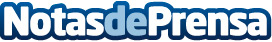 Legálitas renueva su identidad visual alineándose con su posicionamiento digital e innovadorEl cambio de imagen es un paso más para la legaltech: La multicanalidad, la agilidad en el contacto abogado cliente o la digitalización plena de sus procesos, claves en la mejora continua de la experiencia de sus usuariosDatos de contacto:David Jiménez - Director de Comunicación Legálitas91 771 26 16Nota de prensa publicada en: https://www.notasdeprensa.es/legalitas-renueva-su-identidad-visual Categorias: Nacional Derecho Finanzas Comunicación Marketing Sociedad E-Commerce Digital http://www.notasdeprensa.es